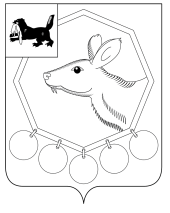 РОССИЙСКАЯ ФЕДЕРАЦИЯИРКУТСКАЯ ОБЛАСТЬМУНИЦИПАЛЬНОЕ ОБРАЗОВАНИЕ «БАЯНДАЕВСКИЙ РАЙОН»ПОСТАНОВЛЕНИЕ МЭРАот 01 июля 2013 г. №   112 							с. БаяндайОб утверждении Порядка размещения сведений о доходах, об имуществе и обязательствах имущественного характера  лиц, замещающих муниципальные должности,   должности муниципальной службы муниципального образования «Баяндаевский район» о доходах, об имуществе и обязательствах имущественного характера их супруга (супруги) и несовершеннолетних детей на официальном сайте муниципального образования «Баяндаевский район» и предоставления этих сведений средствам массовой информации для опубликования В соответствии со  ст. 15 Федерального закона от 02.03.2007г. № 25-ФЗ « О муниципальной службе в Российской Федерации», ч. 6 ст. 8 Федерального закона от 25.12 2008 г. № 273-ФЗ «О противодействии коррупции», Постановлением Правительства Иркутской области от 08.05.2013г. № 183-пп, руководствуясь статьями 33,48 Устава муниципального образования «Баяндаевский район»,ПОСТАНОВЛЯЮ:Утвердить Порядок размещения сведений о доходах, об имуществе и обязательствах имущественного характера   лиц, замещающих муниципальные должности,   должности муниципальной службы  муниципального образования «Баяндаевский район»   о доходах, об имуществе и обязательствах имущественного характера их супруга (супруги) и несовершеннолетних детей на официальном сайте  муниципального образования «Баяндаевский район» и предоставления этих сведений средствам массовой информации для опубликования (Приложение №1).Опубликовать настоящее постановление в газете «Заря», а также  на официальном сайте муниципального образования «Баяндаевский район» в информационно-телекоммуникационной сети «Интернет».Сектору по кадровой работе и информационному обеспечению администрации муниципального образования «Баяндаевский район» ознакомить руководителей структурных подразделений администрации муниципального образования «Баяндаевский район» с настоящим постановлением под роспись.Контроль за исполнением настоящего постановления возложить на председателя организационно-управленческого комитета администрации муниципального образования «Баяндаевский район».Мэр муниципального образования «Баяндаевский район» А. П. ТабинаевПриложение №1УТВЕРЖДЕН постановлением мэра МО «Баяндаевский район»от  01 июля 2013  года № 112ПОРЯДОК РАЗМЕЩЕНИЯ СВЕДЕНИЙ О ДОХОДАХ, ОБ ИМУЩЕСТВЕ И ОБЯЗАТЕЛЬСТВАХ ИМУЩЕСТВЕННОГО ХАРАКТЕРАЛИЦ, ЗАМЕЩАЮЩИХ МУНИЦИПАЛЬНЫЕ ДОЛЖНОСТИ,   ДОЛЖНОСТИ МУНИЦИПАЛЬНОЙ СЛУЖБЫ МУНИЦИПАЛЬНОГО ОБРАЗОВАНИЯ «БАЯНДАЕВСКИЙ РАЙОН», О ДОХОДАХ, ОБ ИМУЩЕСТВЕ И ОБЯЗАТЕЛЬСТВАХ ИМУЩЕСТВЕННОГО ХАРАКТЕРА ИХ СУПРУГА (СУПРУГИ) И НЕСОВЕРШЕННОЛЕТНИХ ДЕТЕЙ НА ОФИЦИАЛЬНОМ САЙТЕ МУНИЦИПАЛЬНОГО ОБРАЗОВАНИЯ «БАЯНДАЕВСКИЙ РАЙОН» И ПРЕДОСТАВЛЕНИЯ ЭТИХ СВЕДЕНИЙСРЕДСТВАМ МАССОВОЙ ИНФОРМАЦИИ ДЛЯ ОПУБЛИКОВАНИЯНастоящим Порядком устанавливаются обязанности сектора по кадровой работе  и информационному обеспечению администрации муниципального образования «Баяндаевский район» (далее – сектор по кадровой работе) по размещению сведений о доходах, об имуществе и обязательствах имущественного характера  лиц, замещающих муниципальные должности  и должности муниципальной службы, супруга (супруги) и несовершеннолетних детей (далее - сведения о доходах, об имуществе и обязательствах имущественного характера) в информационно-телекоммуникационной сети «Интернет» на официальном сайте  муниципального образования «Баяндаевский район» (далее - официальный сайт) и по предоставлению этих сведений средствам массовой информации для опубликования в связи с их запросами.	2. На официальном сайте размещаются и средствам массовой информации в связи с их запросами для опубликования предоставляются следующие сведения о доходах, об имуществе и обязательствах имущественного характера:2.1. перечень объектов недвижимого имущества, принадлежащих лицу, замещающему муниципальные должности  и должности муниципальной службы муниципального образования «Баяндаевский район»,   его супругу (супруге) и несовершеннолетним детям на праве собственности, с указанием вида, площади и страны расположения каждого из них;2.2. перечень транспортных средств, принадлежащих на праве собственности лицу, замещающему муниципальные должности  и должности муниципальной службы  муниципального образования «Баяндаевский район»,   его супругу (супруге) и несовершеннолетним детям, с указанием вида и марки;2.3. декларированный годовой доход  лица, замещающего муниципальные должности  и должности муниципальной службы  муниципального образования «Баяндаевский район»,   его супруга (супруги) и несовершеннолетних детей.	3. В размещаемом на официальном сайте и предоставляемых средствам массовой информации для опубликования сведений о доходах, об имуществе и обязательствах имущественного характера запрещается указывать: иные сведения (кроме указанных в пункте 2 настоящего Порядка) о доходах лиц, замещающих муниципальные должности  и должности муниципальной службы муниципального образования «Баяндаевский район»,   его супруга (супруги) и несовершеннолетних детей, об имуществе, принадлежащем на праве собственности указанным лицам, и об их обязательствах имущественного характера;     3.2. персональные данные супруга (супруги), несовершеннолетних детей лиц, замещающих муниципальные должности  и должности муниципальной службы муниципального образования «Баяндаевский район»;       3.3. данные, позволяющие определить место жительства, почтовый адрес, телефон и иные индивидуальные средства коммуникации лиц, замещающих муниципальные должности  и должности муниципальной службы муниципального образования «Баяндаевский район»,  его супруга (супруги), несовершеннолетних детей;       3.4. данные, позволяющие определить местонахождение объектов недвижимого имущества, принадлежащего лицу, замещающему муниципальные должности  и должности муниципальной службы  муниципального образования «Баяндаевский район», его супругу (супруги), несовершеннолетним детям на праве собственности;3.5. информацию, отнесенную к государственной тайне или являющуюся конфиденциальной в соответствии с законодательством.	4. Сведения, указанные в пункте 2 настоящего Порядка, размещаются на официальном сайте  сектором по кадровой работе в течение 14 рабочих дней со дня истечения срока, установленного для подачи справок о доходах, об имуществе и обязательствах имущественного характера лиц, замещающих муниципальные должности  и должности муниципальной службы муниципального образования «Баяндаевский район» (Постановление мэра от 06.10.2009г. № 81 «О предоставлении сведений о доходах, об имуществе и обязательствах имущественного характера отдельных муниципальных служащих МО «Баяндаевский район» их супруги (супруга) и несовершеннолетних детей»).	 5. Размещение на официальном сайте сведений о доходах, об имуществе и обязательствах имущественного характера, указанных в пункте 2 настоящего Порядка, осуществляется согласно форме (приложение №1 к настоящему Порядку).6. Размещение на официальном сайте сведений о доходах, об имуществе и обязательствах имущественного характера супругов и несовершеннолетних детей – лиц, замещающих муниципальные должности  и должности муниципальной службы  муниципального образования «Баяндаевский район», осуществляется в соответствии с требованиями законодательства Российской Федерации о персональных данных.	7. В случае, увольнения  лиц, замещающих муниципальные должности  и должности муниципальной службы муниципального образования «Баяндаевский район»,  его сведения о доходах, об имуществе и обязательствах имущественного характера исключаются с официального сайта  сектором  по кадровой работе в течение 3 рабочих дней со дня увольнения.		8. Сведения, указанные в пункте 2 настоящего Порядка, предоставляются средствам массовой информации в связи с их запросами в случае, если запрашиваемые сведения отсутствуют на официальном сайте.	   9.  Сектор  по кадровой работе:	9.1. со дня поступления запроса от средств массовой информации в течение 3 рабочих дней, не считая периода временной нетрудоспособности лиц, замещающих муниципальные должности  и должности муниципальной службы муниципального образования «Баяндаевский район», пребывания его в отпуске, других случаев отсутствия его на работе по уважительным причинам, сообщают о нем Мэру муниципального образования «Баяндаевский район» и  лицу, замещающему муниципальные должности  и должности муниципальной службы муниципального образования «Баяндаевский район», в отношении которого, поступил запрос;	9.2. со дня поступления запроса от средств массовой информации в течение 7 рабочих дней, не считая периода временной нетрудоспособности лиц, замещающих муниципальные должности  и должности муниципальной службы муниципального образования «Баяндаевский район», пребывания его в отпуске, других случаев отсутствия его на работе по уважительным причинам, обеспечивают предоставление ему сведений, указанных в пункте 2 настоящего Порядка.					Приложение №1  к Порядку размещения сведений о доходах, 				об имуществе и обязательствах  имущественного характера 				лиц, замещающих муниципальные должности  и должности 					муниципальной службы муниципального образования 						«Баяндаевский район», о доходах, об имуществе и 						обязательствах 	имущественного 	характера их супруга 				(супруги) и 	несовершеннолетних детей на официальном сайте   				муниципального образования «Баяндаевский 	район» и 					предоставления этих сведений средствам 	массовой информации 				для опубликования Сведенияо доходах, об имуществе и обязательствах имущественного характера лиц, замещающих муниципальные должности  и должности муниципальной службы муниципального образования «Баяндаевский район»,  их супруга (супруги) и несовершеннолетних детейза отчетный период с 1 января 20 ___ года по 31 декабря 20__ годаФамилия, имя и отчество указывается только лиц, замещающих муниципальные должности  и должности муниципальной службы муниципального образования «Баяндаевский район». Фамилия, имя и отчество супруги (супруга) и несовершеннолетних детей лиц, замещающих муниципальные должности  и должности муниципальной службы не указываются.Например, жилой дом, земельный участок, квартира и т.д. Россия или иная страна (государство). № п/пФамилия, имя, отчество 1Доход за 20__г. (тыс. руб.)Перечень объектов недвижимости, принадлежащих на праве собственностиПеречень объектов недвижимости, принадлежащих на праве собственностиПеречень объектов недвижимости, принадлежащих на праве собственностиПеречень транспортных средств, принадлежащих на праве собственностиПеречень транспортных средств, принадлежащих на праве собственностивид объектов недвижимости 2площадь (кв. м)страна расположения 3видмарка12345678Супруг (а)Несовершеннолетний ребенокНесовершеннолетний ребенок